ПРОТОКОЛ  № 241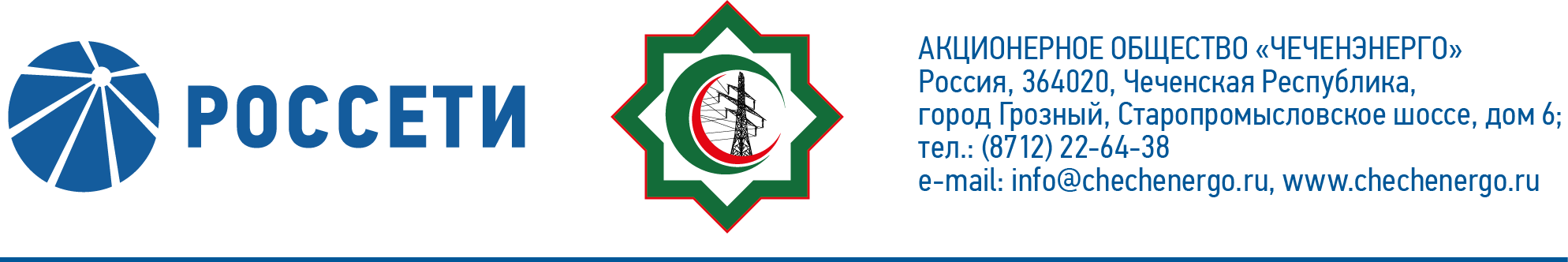 заседания Совета директоров АО «Чеченэнерго»Дата проведения: 03 сентября 2021 года.Форма проведения: опросным путем (заочное голосование).Дата и время подведения итогов голосования: 03.09.2021 23:00.Дата составления протокола: 06 сентября 2021 года.Всего членов Совета директоров Общества – 6 человек.В голосовании приняли участие (получены опросные листы):  Докуев Русланбек Саид-Эбиевич Михеев Дмитрий Дмитриевич Боев Сергей Владимирович Рожков Василий ВладимировичШаптукаев Рустам РуслановичАмалиев Магомед ТюршиевичКворум имеется.ПОВЕСТКА ДНЯ:Об утверждении целевых значений ключевых показателей эффективности единоличного исполнительного органа АО «Чеченэнерго» на 2021 год.О рассмотрении отчета о кредитной политике АО «Чеченэнерго» по итогам 2 квартала 2021 года.О внесении изменений в Документ, содержащий условия размещения ценных бумаг Акционерного общества «Чеченэнерго».Об утверждении изменений в Документ, содержащий условия размещения ценных бумаг Акционерного общества «Чеченэнерго».Итоги голосования и решения, принятые по вопросам повестки дня:Вопрос № 1: Об утверждении целевых значений ключевых показателей эффективности единоличного исполнительного органа АО «Чеченэнерго» на 2021 год.Решение:Утвердить целевые значения ключевых показателей эффективности единоличного исполнительного органа АО «Чеченэнерго» на 2021 год согласно приложению № 1 к настоящему решению Совета директоров Общества.Голосовали «ЗА»: Докуев Р.С.-Э., Михеев Д.Д.,  Боев С.В., Рожков В.В., Шаптукаев Р.Р., Амалиев М.Т.«ПРОТИВ»:  нет  «ВОЗДЕРЖАЛСЯ»: нетРешение принято единогласно.Вопрос № 2: О рассмотрении отчета о кредитной политике АО «Чеченэнерго»  по итогам 2 квартала 2021 года.Решение:Принять к сведению отчет о кредитной политике АО «Чеченэнерго» итогам 2 квартала 2021 года согласно приложению № 2 к настоящему решению Совета директоров Общества.Голосовали «ЗА»: Докуев Р.С.-Э., Михеев Д.Д.,  Боев С.В., Рожков В.В., Шаптукаев Р.Р., Амалиев М.Т.«ПРОТИВ»:  нет  «ВОЗДЕРЖАЛСЯ»: нетРешение принято единогласно.Вопрос № 3: О внесении изменений в Документ, содержащий условия размещения ценных бумаг Акционерного общества «Чеченэнерго».Решение:Внести в Документ, содержащий условия размещения ценных бумаг Акционерного общества «Чеченэнерго» (регистрационный номер дополнительного выпуска 1-01-35075-Е-003D от 20 июля 2020 года) следующие изменения:1. Абзац на титульном листе Документа, содержащего условия размещения ценных бумаг, расположенный после абзаца, содержащего сведения о полном фирменном наименовании эмитента:«акции обыкновенные бездокументарные номинальной стоимостью              1 (Один) рубль каждая в количестве 4 270 435 579 (Четыре миллиарда двести семьдесят миллионов четыреста тридцать пять тысяч пятьсот семьдесят девять) штук»заменить на:«акции обыкновенные бездокументарные номинальной стоимостью 
1 (Один) рубль каждая в количестве 17 966 772 579 (Семнадцать миллиардов девятьсот шестьдесят шесть миллионов семьсот семьдесят две тысячи пятьсот семьдесят девять) штук».2. Абзац «Количество размещаемых ценных бумаг дополнительного выпуска» пункта 2 «Количество размещаемых эмиссионных ценных бумаг» Документа, содержащего условия размещения ценных бумаг Акционерного общества «Чеченэнерго»:«Количество размещаемых ценных бумаг дополнительного выпуска: 4 270 435 579 (Четыре миллиарда двести семьдесят миллионов четыреста тридцать пять тысяч пятьсот семьдесят девять) штук.»заменить на:«Количество размещаемых ценных бумаг дополнительного выпуска: 17 966 772 579 (Семнадцать миллиардов девятьсот шестьдесят шесть миллионов семьсот семьдесят две тысячи пятьсот семьдесят девять) штук».Голосовали «ЗА»: Докуев Р.С.-Э., Михеев Д.Д.,  Боев С.В., Рожков В.В., Шаптукаев Р.Р., Амалиев М.Т.«ПРОТИВ»:  нет  «ВОЗДЕРЖАЛСЯ»: нетРешение принято единогласно.Вопрос № 4: Об утверждении изменений в Документ, содержащий условия размещения ценных бумаг Акционерного общества «Чеченэнерго».Решение:Утвердить изменения в Документ, содержащий условия размещения ценных бумаг Акционерного общества «Чеченэнерго» – акций обыкновенных бездокументарных (регистрационный номер дополнительного выпуска ценных бумаг 1-01-35075-Е-003D от 20 июля 2020 года), в соответствии с приложением № 3 к настоящему решению Совета директоров Общества.Голосовали «ЗА»: Докуев Р.С.-Э., Михеев Д.Д.,  Боев С.В., Рожков В.В., Шаптукаев Р.Р., Амалиев М.Т.«ПРОТИВ»:  нет  «ВОЗДЕРЖАЛСЯ»: нетРешение принято единогласно.Председатель Совета директоров					        Р.С.-Э. Докуев    Приложение № 1 -    Приложение № 2 -    Приложение № 3 -    Приложение № 4 -целевые значения ключевых показателей эффективности единоличного исполнительного органа                                    АО «Чеченэнерго» на 2021 год;отчет о кредитной политике АО «Чеченэнерго» итогам 2 квартала 2021 года;изменения в Документ, содержащий условия размещения ценных бумаг Акционерного общества «Чеченэнерго» – акций обыкновенных бездокументарных;опросные листы членов Совета директоров, принявших участие в заседании.Корпоративный секретарьТ.М. Гасюкова